Урок №2,3. Особенности строения атома Карбона в основном и возбуждённом состояниях. Структурные формулы органических соединений. Метан. Строение метана. Гомологический ряд метана. Физические свойства ряда метана.Эти углеводороды ещё называют предельные или насыщенные, а другими словами насыщенные до предела. Почему? На этот вопрос, пожалуйста, ответьте в конце урока, исходя из строения атома Карбона и из основного правила органической химии. На этом уроке целями нашего урока рассмотреть особенности строения Карбона в органической химии, почему Карбон в органической химии 4-х валентный и рассмотреть пространственное строение первого представителя органических соединений - метана. ТакТакая электронная формула Карбона в невозбуждённом состоянии, которая может быть в неорганических соединениях. Например, в формуле угарного газа СО. Это строение атома Карбона в возбуждённом состоянии и в таком состоянии он ВСЕГДА встречается в органической химии. Поэтому первое органическое соединение состоит из одного атома Карбона и 4 атомов Гидрогена, т.к. все органические соединения состоят из атомов Карбона и атомов Гидрогена. САМОЕ ГЛАВНОЕ ПРАВИЛО ОРГАНИЧЕСКОЙ ХИМИИ - КАРБОН ВСЕГДА 4-Х ВАЛЕНТНЫЙ. Поэтому молекула метана выглядит следующим образом.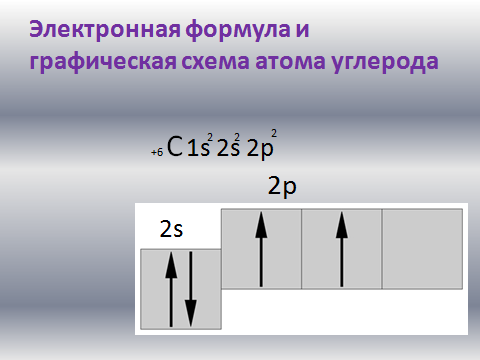 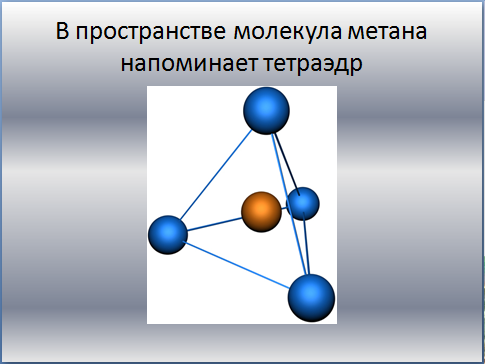  Рассмотрим строение метана.Расположение в пространстве гибридных орбиталей.Четыре одинаковые гибридные орбитали расположены  под углом 109°28' друг к другу,  и направлены к вершинам тетраэдра, в центре которого находится  ядро атома углерода. При таком расположении орбитали максимально удалены друг от друга.                Образование четырех ковалентных связей С-Н происходит за счет перекрывания четырех sp3 –гибридных орбиталей атома углерода и 1 S- орбиталей четырех атомов водорода. В молекуле метана атомы водорода лежат в вершинах тетраэдра, расстояние между ядрами атомов С-Н одинаковы и равны 0, 154 нм (нонаметр). Все связи в молекуле метана образуются за счет перекрывания орбиталей  вдоль линии, соединяющей  ядра атомов. А сейчас рассмотрим гомологический ряд метана. Что это значит? Гомологи - это соединения одинакового строения, поэтому они все похожи должны на метан, а чем они отличаются мы сейчас и посмотрим. 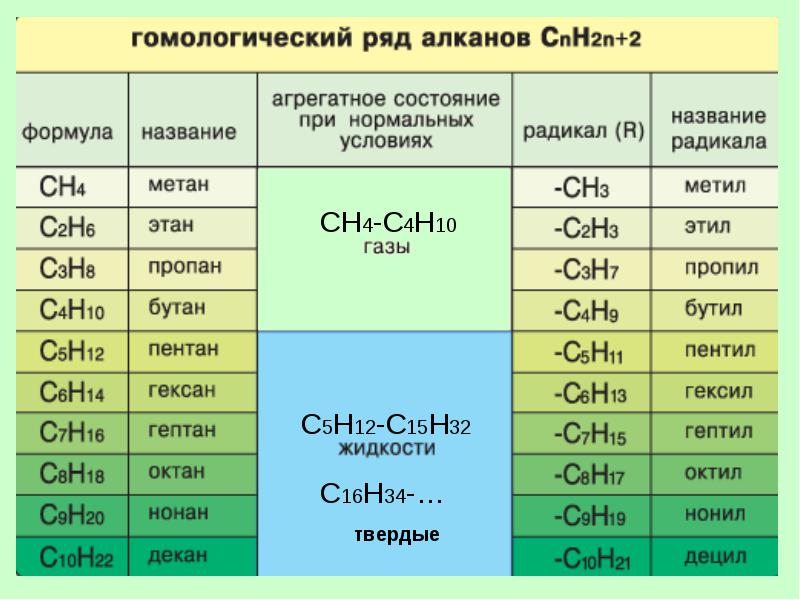 С помощью этой таблицы мы можем рассмотреть не только  закономерность отличия  алканов между собой. ( Алканы, потому, что все они заканчиваются на –ан и все они имеют одну и туже общую формулу), но и можем наблюдать  физические свойства данных углеводородов и радикалов. ( это, когда наши углеводороды отличаются на одну  недостающую связь).А, теперь мы можем посмотреть, как же выглядят в пространтве гомологи метана.А теперь попробуем назвать некоторые из них и одновременно моделировать модели из пластилина.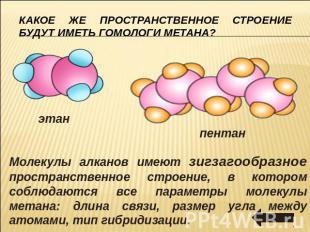  И предоставляю просмотр следующих презентаций, составленных для вас в помощь для наглядного восприятия алканов.